MARS !  C’est le moment de faire la pesée de votre enfant !  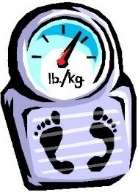 En effet, le protocole réglementé pour l’administration d’acétaminophène en cas de fièvre que vous avez signé lors de l’inscription de votre enfant stipule que : « Le poids de l’enfant doit être précisé au formulaire d’autorisation en kilogramme et revalidé minimalement aux trois mois auprès des parents (initiales d’un parent requises). »  Alors hop ! nous sommes en mars ! C’est le temps de la troisième pesée de votre enfant !  Nous avons, à votre disposition, une balance au besoin.En effet, le protocole réglementé pour l’administration d’acétaminophène en cas de fièvre que vous avez signé lors de l’inscription de votre enfant stipule que : « Le poids de l’enfant doit être précisé au formulaire d’autorisation en kilogramme et revalidé minimalement aux trois mois auprès des parents (initiales d’un parent requises). »  Alors hop ! nous sommes en mars ! C’est le temps de la troisième pesée de votre enfant !  Nous avons, à votre disposition, une balance au besoin.En effet, le protocole réglementé pour l’administration d’acétaminophène en cas de fièvre que vous avez signé lors de l’inscription de votre enfant stipule que : « Le poids de l’enfant doit être précisé au formulaire d’autorisation en kilogramme et revalidé minimalement aux trois mois auprès des parents (initiales d’un parent requises). »  Alors hop ! nous sommes en mars ! C’est le temps de la troisième pesée de votre enfant !  Nous avons, à votre disposition, une balance au besoin.En effet, le protocole réglementé pour l’administration d’acétaminophène en cas de fièvre que vous avez signé lors de l’inscription de votre enfant stipule que : « Le poids de l’enfant doit être précisé au formulaire d’autorisation en kilogramme et revalidé minimalement aux trois mois auprès des parents (initiales d’un parent requises). »  Alors hop ! nous sommes en mars ! C’est le temps de la troisième pesée de votre enfant !  Nous avons, à votre disposition, une balance au besoin.En effet, le protocole réglementé pour l’administration d’acétaminophène en cas de fièvre que vous avez signé lors de l’inscription de votre enfant stipule que : « Le poids de l’enfant doit être précisé au formulaire d’autorisation en kilogramme et revalidé minimalement aux trois mois auprès des parents (initiales d’un parent requises). »  Alors hop ! nous sommes en mars ! C’est le temps de la troisième pesée de votre enfant !  Nous avons, à votre disposition, une balance au besoin.En effet, le protocole réglementé pour l’administration d’acétaminophène en cas de fièvre que vous avez signé lors de l’inscription de votre enfant stipule que : « Le poids de l’enfant doit être précisé au formulaire d’autorisation en kilogramme et revalidé minimalement aux trois mois auprès des parents (initiales d’un parent requises). »  Alors hop ! nous sommes en mars ! C’est le temps de la troisième pesée de votre enfant !  Nous avons, à votre disposition, une balance au besoin.Saviez-vous que…L’activité-projet est inspiré du quotidien des enfants ?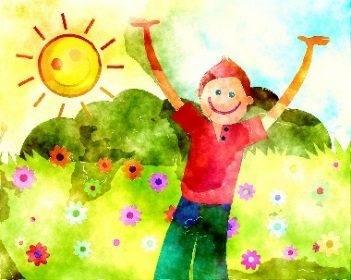 Saviez-vous que…L’activité-projet est inspiré du quotidien des enfants ?Saviez-vous que…L’activité-projet est inspiré du quotidien des enfants ?Par la pédagogie activité-projet 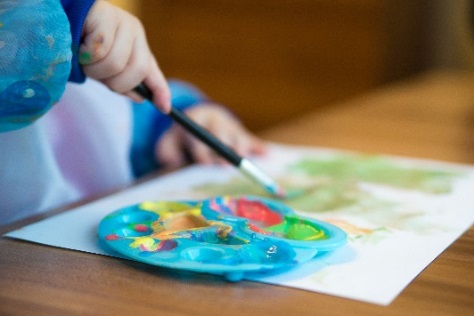 Les éducatrices proposent des activités-projets, inspirées du quotidien des enfants, de leurs intérêts, où la problématique à résoudre devient le point de départ d’un processus. En cherchant des solutions, les enfants rencontrent des obstacles. Si ces obstacles ou difficultés sont à leur mesure, s’ils correspondent à leur niveau de développement, les enfants seront dans une disposition idéale pour résoudre la problématique avec le soutien de l'adulte. Voilà une belle façon de grandir et d’apprendre tout en s’amusant. Par la pédagogie activité-projet Les éducatrices proposent des activités-projets, inspirées du quotidien des enfants, de leurs intérêts, où la problématique à résoudre devient le point de départ d’un processus. En cherchant des solutions, les enfants rencontrent des obstacles. Si ces obstacles ou difficultés sont à leur mesure, s’ils correspondent à leur niveau de développement, les enfants seront dans une disposition idéale pour résoudre la problématique avec le soutien de l'adulte. Voilà une belle façon de grandir et d’apprendre tout en s’amusant. Par la pédagogie activité-projet Les éducatrices proposent des activités-projets, inspirées du quotidien des enfants, de leurs intérêts, où la problématique à résoudre devient le point de départ d’un processus. En cherchant des solutions, les enfants rencontrent des obstacles. Si ces obstacles ou difficultés sont à leur mesure, s’ils correspondent à leur niveau de développement, les enfants seront dans une disposition idéale pour résoudre la problématique avec le soutien de l'adulte. Voilà une belle façon de grandir et d’apprendre tout en s’amusant. Saviez-vous que…L’activité-projet est inspiré du quotidien des enfants ?Saviez-vous que…L’activité-projet est inspiré du quotidien des enfants ?Saviez-vous que…L’activité-projet est inspiré du quotidien des enfants ?Par la pédagogie activité-projet Les éducatrices proposent des activités-projets, inspirées du quotidien des enfants, de leurs intérêts, où la problématique à résoudre devient le point de départ d’un processus. En cherchant des solutions, les enfants rencontrent des obstacles. Si ces obstacles ou difficultés sont à leur mesure, s’ils correspondent à leur niveau de développement, les enfants seront dans une disposition idéale pour résoudre la problématique avec le soutien de l'adulte. Voilà une belle façon de grandir et d’apprendre tout en s’amusant. Par la pédagogie activité-projet Les éducatrices proposent des activités-projets, inspirées du quotidien des enfants, de leurs intérêts, où la problématique à résoudre devient le point de départ d’un processus. En cherchant des solutions, les enfants rencontrent des obstacles. Si ces obstacles ou difficultés sont à leur mesure, s’ils correspondent à leur niveau de développement, les enfants seront dans une disposition idéale pour résoudre la problématique avec le soutien de l'adulte. Voilà une belle façon de grandir et d’apprendre tout en s’amusant. Par la pédagogie activité-projet Les éducatrices proposent des activités-projets, inspirées du quotidien des enfants, de leurs intérêts, où la problématique à résoudre devient le point de départ d’un processus. En cherchant des solutions, les enfants rencontrent des obstacles. Si ces obstacles ou difficultés sont à leur mesure, s’ils correspondent à leur niveau de développement, les enfants seront dans une disposition idéale pour résoudre la problématique avec le soutien de l'adulte. Voilà une belle façon de grandir et d’apprendre tout en s’amusant. 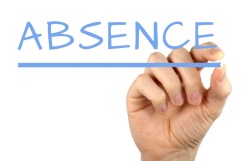 Votre enfant sera absent ?Aidez-nous en nous avisant ainsi, nous pouvons faire une meilleure gestion :Du ratio éducatrice / enfants ;De la préparation de nos repas et collation ;Des activités offertes aux enfants.N’oubliez pas de nous aviser aux 418-831-2622 postes 9210.Votre enfant sera absent ?Aidez-nous en nous avisant ainsi, nous pouvons faire une meilleure gestion :Du ratio éducatrice / enfants ;De la préparation de nos repas et collation ;Des activités offertes aux enfants.N’oubliez pas de nous aviser aux 418-831-2622 postes 9210.Votre enfant sera absent ?Aidez-nous en nous avisant ainsi, nous pouvons faire une meilleure gestion :Du ratio éducatrice / enfants ;De la préparation de nos repas et collation ;Des activités offertes aux enfants.N’oubliez pas de nous aviser aux 418-831-2622 postes 9210.Votre enfant sera absent ?Aidez-nous en nous avisant ainsi, nous pouvons faire une meilleure gestion :Du ratio éducatrice / enfants ;De la préparation de nos repas et collation ;Des activités offertes aux enfants.N’oubliez pas de nous aviser aux 418-831-2622 postes 9210.Votre enfant sera absent ?Aidez-nous en nous avisant ainsi, nous pouvons faire une meilleure gestion :Du ratio éducatrice / enfants ;De la préparation de nos repas et collation ;Des activités offertes aux enfants.N’oubliez pas de nous aviser aux 418-831-2622 postes 9210.Votre enfant sera absent ?Aidez-nous en nous avisant ainsi, nous pouvons faire une meilleure gestion :Du ratio éducatrice / enfants ;De la préparation de nos repas et collation ;Des activités offertes aux enfants.N’oubliez pas de nous aviser aux 418-831-2622 postes 9210.Arrivée du Printemps et vêtements de rechange.Dès le 20 mars, le printemps pointera le bout de son nez !SVP prévoir les vêtements de rechange de vos enfants et/ou vous assurer que les vêtements sont secs.  Cela leur permettra de bien profiter de cette saison tant attendue.Arrivée du Printemps et vêtements de rechange.Dès le 20 mars, le printemps pointera le bout de son nez !SVP prévoir les vêtements de rechange de vos enfants et/ou vous assurer que les vêtements sont secs.  Cela leur permettra de bien profiter de cette saison tant attendue.Arrivée du Printemps et vêtements de rechange.Dès le 20 mars, le printemps pointera le bout de son nez !SVP prévoir les vêtements de rechange de vos enfants et/ou vous assurer que les vêtements sont secs.  Cela leur permettra de bien profiter de cette saison tant attendue.Arrivée du Printemps et vêtements de rechange.Dès le 20 mars, le printemps pointera le bout de son nez !SVP prévoir les vêtements de rechange de vos enfants et/ou vous assurer que les vêtements sont secs.  Cela leur permettra de bien profiter de cette saison tant attendue.Arrivée du Printemps et vêtements de rechange.Dès le 20 mars, le printemps pointera le bout de son nez !SVP prévoir les vêtements de rechange de vos enfants et/ou vous assurer que les vêtements sont secs.  Cela leur permettra de bien profiter de cette saison tant attendue.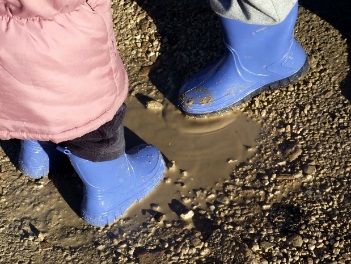 Journée JOUET maison vendredi 20 marsPour cette journée, votre enfant peut apporter un jouet de la maison au service de garde. Bien vouloir l’identifier svp.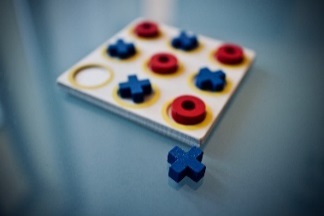 Saviez-vous que…Le mois de mars est le mois de l’alimentation!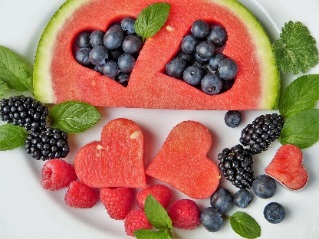 La saine alimentation des enfants nous tient à cœur au CPE Vire-Crêpe, c’est pourquoi nous avons une politique alimentaire : « POUR UN SERVICE DE GARDE FAVORABLE À LA SAINE ALIMENTATION » https://virecrepe.com/wp-content/uploads/2019/01/Pol_alimentaire2-1.pdf.  Il vous est également possible de consulter les menus directement sur notre site internet : https://virecrepe.com/installations/communications-parents/ et consulter divers liens et références (interventions, recettes et activités) en lien avec l’alimentation chez les enfants de 0 à 5 ans : https://virecrepe.com/pedagogie/saines-habitudes-de-vie-alimentaires/Bon mois de l’alimentation et ayez du plaisir à déguster et partager le sens du goût avec vos touts petits.